　　　　　KASUKABE WINTER CHALLENGE 　　　　　Ｂコース　「 ともなって変わる 」６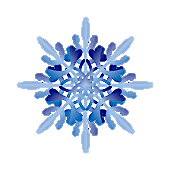 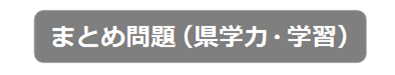 